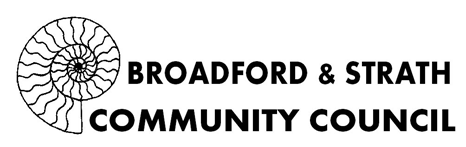 Minutes of 13 November 2023 Inaugural Meeting Broadford Village HallPresent Den Connell, Rhona Coogan, Skye Deans, Nick Ferguson, John Finlayson (Cllr), Hamish Fraser, Alistair Macpherson, David O’DonnellJohn welcomed all to the meeting.Overview of scheme of establishmentJohn briefed new council members on their responsibilities and drew attention to guideline documents emailed to all members by Willie Mackinnon.Appointment of Office BearersChairmanHamish proposed by David, seconded by AlistairRhona proposed by Nick, seconded by DenBoth agreed to run for Chair. John called Willie Mackinnon for advice. Draw in vote led to cutting of cards. Rhona (seated to the left of John) drew a 3. Hamish drew a 2. Rhona (higher card) to be Chair.SecretaryAlistair proposed by David, seconded by Den. Alistair requested to review at 6 months.TreasurerDavid proposed by Hamish, seconded by DenAssociate MembershipsWe can look at associate memberships from next meeting. Suggestions; Broadford & Strath Community Company – Rhona to invite, Broadford Primary School Parent Council – Den to invite. Future CC Meeting Dates11 December 202322 January 202412 February 202411 March 20248 April 202420 May 202424 June 2024 AGMTimes of meetings agreed - 7.30pm. David to check if UHI North, West & Hebrides – Broadford available as meeting venue and confirm AOCBChristmas lights – old ones not working after many repairs. Alastair to source new ones with community council funds. Date of next meeting: 11 December 2023